Compass Lake in the Hills Property Owners Association, Inc.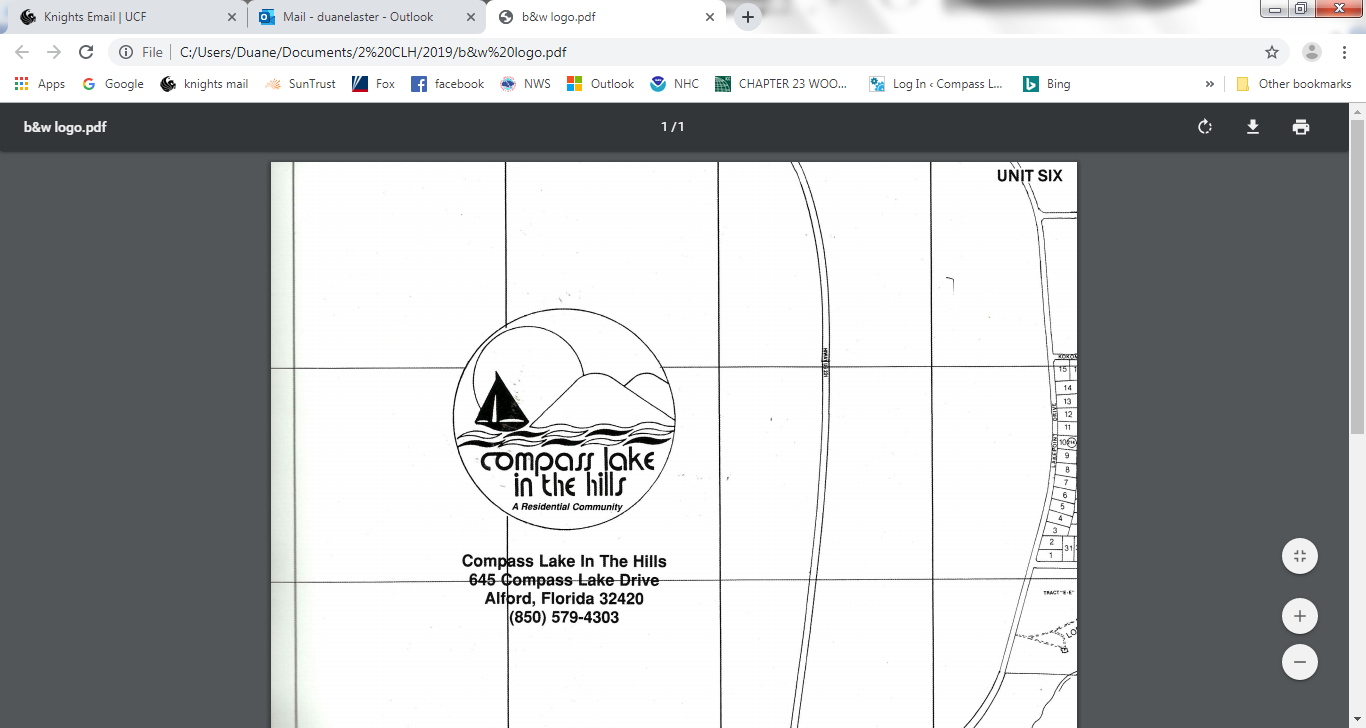 645 Compass Lake DriveAlford, Florida, 32420(850) 579-4303Announcement;     Compass Lake in the Hills Property Owners Association, Inc. will hold the annual members meeting on Saturday, May 15th, 2021 at 9am at the McCormick Lake clubhouse.  The tentative agenda items are listed below.Call to orderInvocation and pledgeApprove minutes from 2019 annual meeting.Corporation updatesBoard election – There are two seats up for election.  Only two candidates have submitted letters of intent.  As such, no voting is required.Presentation and discussion of proposed changes to the Articles of Incorporation.VotingVote TallyPresentation of resultsAdjournment     Per the Articles of Incorporation, any member in good standing may vote on the above issues.     “No member shall be deemed in good standing who has failed to pay any sums to the Association when the same are due, nor failed to pay any ad valorem tax, assessment or other charge due to Jackson County or to the Compass Lake in the Hills Municipal Services Taxing Unit.”Membership fee payments will NOT be accepted at the meeting.[If you wish to make a payment to bring your fees current, please call the office, Thursdays thru Monday’s, 8:15am to 4:15pm, (850-579-4303]In order to attend the meeting and to vote, a member must be current on all of their membership fees for both preceding years (FY19-20 and FY20-21) and for all lots owned.  Members in good standing are eligible to one vote per lot.Voting will be in-person or via absentee ballot.  Due to the current COVID 19 concern, in-person attendance will be kept to a minimum.  Members in good standing who wish to attend in-person must call the office and make a reservation no later than Friday, May 14th.   SEATING IS LIMITED.Members in good standing may request an absentee ballot by calling the office during regular business hours.  Membership status will be verified and then a ballot will be mailed.  Immediately following the adjournment of the members meeting, the Board of Directors will convene a meeting to select officers and discuss any other agenda items.Thank you for continuing to support and invest in Compass Lake in the Hills.Visit  https://compasslake.org/  for further information.Email us at: clh@compasslake.orgCall the office between 8:15am and 4:15pm CST, Thursday thru Monday:  (850) 579-4303Thank you,The Board of DirectorsCompass Lake in the Hills